BRANDON HIGH SCHOOL
GIRLS VARSITY TRACKBrandon High School Girls Varsity Track finishes 2nd place at FML Meet @ Flushing High SchoolWednesday, April 24, 2019
4:00 PM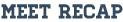 The Blackhawk girls competed at Flushing on Wednesday evening vs Flushing and Kearsley. Scoring first places were: Brooke Kilyk (HJ), Rylee Sobecki (300H), and Tricia Pierce (PV). Scoring a second place win was the 4x4 relay (Natalie Brinker, Sobecki, Layne Petrowski and Paige Forcucci). Taking third were: Petrowski (1600), Abi Keel (3200), Megan Shay (100H), Addison Breault (shot), Hailee McCormick (disc), Tiffani Martin (PV), and Pierce (LJ). 

Scoring personal records (PRs) in the 100 were: GraceMarie Roggin, Nicholle Allen, Martin, Kaylee Vest, Sara Snow, Amanda Mancini, Tessa Ryan, Aquinnah Buell, Breault, Kyleigh Penzien, Olivia McNeil, Jessenia Lehman, Rebecca Anderson.

Scoring personal records (PRs) in the 200 were:, Roggin, Allen, Alice Schmaltz, Snow, Vest, Noelle Harrison, Manici, Penzien, McNeil, and Anderson.

Scoring personal records (PRs) in the 400 were: Natalie Brinker and Schmaltz

Scoring personal records (PRs) in the 800 were:Keel.

Scoring personal records (PRs) in the 1600 were: Keel and Daniels.

Scoring personal records (PRs) in the 3200 were: Keel.

Scoring personal records (PRs) in the 100H were: Daniels

Scoring personal records (PRs) in the 300H were: Sobecki and Shay.

Scoring personal records (PRs) in the shot were: Breault, Lehman, and Grace Pouttu.

Scoring personal records (PRs) in the PV were: Martin and Ryan.

Scoring personal records (PRs) in the LJ were: Schmaltz.

The girls will battle @Goodrich this Saturday for the M15 cup!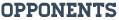 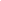 